NBS Specification: 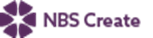 This product is associated with the following NBS Create clause:45-35-86/303 Stainless steel cycle standsNBS Specification: 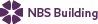 This product is associated with the following NBS clauses:Q50 Site/street furniture/equipment 210 CYCLE STANDSProduct Specification: Kent Swansea Cycle Rack KSAC1000        • Manufacturer: Kent Stainless      Web: www.kentstainless.com      Email: info@kentstainless.com      Tel: +44 (0) 800 376 8377      Fax: +353 53 914 1802      Address: Ardcavan Works, Ardcavan Co Wexford, Ireland    • Product reference: Kent Swansea Cycle Rack KSAC1000        • Type: Buried flange /Cast-in /Visible flange /Surface Mounted    • Size:       - Height: 1000 mm /Special order       - Width : 1000 mm /Special order       - Diameter: 50 mm /Special order     • Material: Galvanized carbon steel /Stainless steel, grade 304 (1.4301) /Stainless steel, grade 316 (1.4401)     • Finish: Bright Satin /Cold Rolled Electro Polished /Satin Finish 320 grit /Shot Peened /Bright Peened